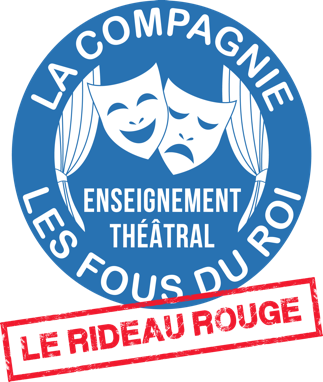 Nom de l’association : le Rideau Rouge 06 84 20 89 53Tarif cf page numéro 2 : possible de payer en plusieurs fois et Paiement en carte bancaire sur demande Attention deux règlements séparés (deux ordres différents)Adhésion annuelle à l’ordre de l’association le Rideau Rouge - 20€ pour les habitants de Bailly Noisy - ou 25€ pour les autres communes        _______€Cours à l’ordre de la Cie les fous du Roi ________€Autorisation Droit à l’image - Autorise l’association Le Rideau Rouge à titre gratuit : oui ------------    Non • Dans le cadre des spectacles, pour sa communication (supports internet, Facebook, Instagram Site internet…., vidéos souvenir pour les participants...) à utiliser des photos et des vidéos sur lesquelles apparait l’adhèrent A ....................................................................., le ............................................................ Signature (du représentant légal pour les mineurs)Inscription au cours de Théâtre de 09/2022 à 06/2023Association affiliée à la fédération française de théâtre amateur FFTAAdhérent : Nom : ______________________________ Prénom : __________________________Tel : ____________________________ Age : _________________________________E-mail : _________________________________Adresse : ______________________________________________________________Section :_____________ le ____________de ____________ à __________Nom et prénom du Représentant légal si mineur : ______________________________________Tel : ___________________________________E-mail : _________________________________Sections primaires Mercredi ou Samedi :290€ à l’ordre de la compagnie les fous du roi + adhésion rideau rouge (1)-Coupon famille 20% 228€+ adhésion (1) -Coupon famille 30% 217€+ adhésion (1)            Mercredi 16h30-17h30 Salle Maintenon-place de la ferme sur chenil Noisy-le-Roi             Samedi 15h-16h ou 16H-17H Salle du relais-24 rue A Le Bourblanc Noisy-le-RoiSection Lycéens Mardi 310€ à l’ordre de la compagnie les fous du roi+ adhésion rideau rouge (1)            -Coupon famille 20% 244€ + adhésion (1)-Coupon famille 30% 231€+ adhésion (1)Mardi 19h-20h30 Salle du relais-24 rue A Le Bourblanc Noisy-le-RoiSections collégiens Mercredi ou Samedi             310€ à l’ordre de la compagnie les fous du roi+ adhésion             Rideau Rouge (1)        -Coupon famille 20% 244€+adhésion (1)        -Coupon famille 30% 231€ + adhésion (1)        Mercredi 17h30-19h Salle Maintenon-place de la ferme sur chenil Noisy-le-Roi         ou Samedi 13h30-15h Salle du relais-24 rue A Le Bourblanc Noisy-le-RoiSections adultes MercrediAvec ou sans spectacle au choix mercredi 19h15-21h15 ou 21H15-23h15 330€ à l’ordre de la compagnie les fous du roi + adhésion rideau rouge (1)                   Salle du relais-24 rue A Le Bourblanc Noisy-le-RoiSection Troupe mardi 20h30-22h30 :  350€ à l’ordre de la compagnie les fous du roi+ adhésion rideau rouge (1)  : Adhésion au rideau rouge de 20€ pour les habitants de Bailly Noisy ou 25€ pour les extérieurs POUR TOUTES LES SECTIONS 